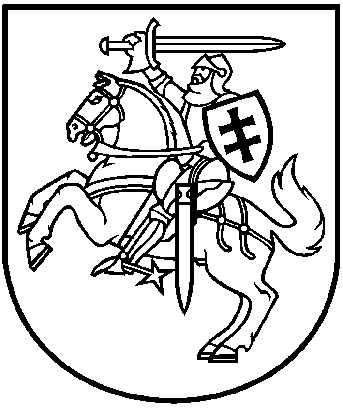 LIETUVOS RESPUBLIKOS APLINKOS MINISTRASĮSAKYMASDĖL LIETUVOS RESPUBLIKOS APLINKOS MINISTRO 2013 M. SAUSIO 4 D. ĮSAKYMO NR. D1-14 „DĖL MĖGĖJŲ ŽVEJYBOS VIDAUS VANDENYSE TAISYKLIŲ PATVIRTINIMO“ PAKEITIMO2014 m. birželio 25 d. Nr. D1-563VilniusP a k e i č i u Mėgėjų žvejybos vidaus vandenyse taisykles, patvirtintas Lietuvos Respublikos aplinkos ministro 2013 m. sausio 4 d. įsakymu Nr. D1-14 „Dėl Mėgėjų žvejybos vidaus vandenyse taisyklių patvirtinimo“:1. Pakeičiu 11.1 papunktį ir išdėstau jį taip:„11.1. be mėgėjų žvejybos leidimo, suteikiančio teisę žvejoti tame vandens telkinyje, išskyrus asmenis, turinčius nemokamą žvejybos teisę. Liepos 6 d. ir rugpjūčio 15 d. visuose valstybiniuose vandens telkiniuose, kuriuose mėgėjų žvejyba nedraudžiama ir kuriuose neorganizuojama limituota žvejyba, ir Nemuno deltos regioninio parko vandens telkiniuose, kuriuose mėgėjų žvejyba nedraudžiama, visi asmenys turi teisę žvejoti nemokamai.“.2. Pakeičiu 11.8 papunktį ir išdėstau jį taip:„11.8. nuo rugsėjo 16 d. iki spalio 15 d. nuo saulės laidos iki saulės patekėjimo (vadovaujantis įrašais kalendoriuje) Taisyklių 3 priede nurodytuose upių ruožuose“.Aplinkos ministras					Valentinas Mazuronis